附件3：东华大学2021年表演（服装表演）专业学校测试日程安排注：1、考生随机分组进行测试。2、测试地点见东华大学延安路校区平面图。东华大学延安路校区平面图：考生从中山西路校门进校，沿指定路线进入报到和测试地点； 逸夫楼一楼、二楼为报到和测试地点。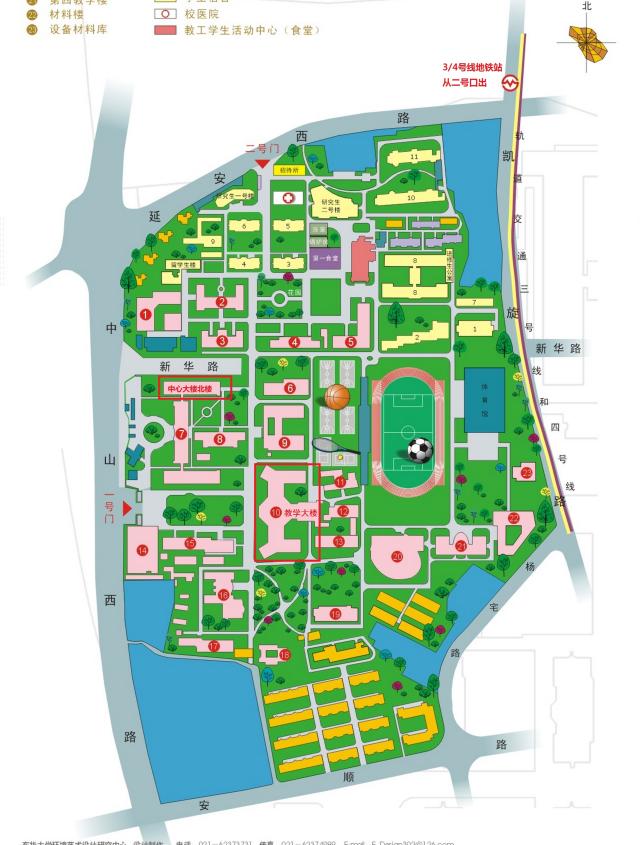 时间测试安排地点3月13日（星期六）3月14日（星期日）7:30-8:30上午测试的考生进校、报到中山西路校门进3月13日（星期六）3月14日（星期日）8:30-12:00复测考生身体数据、现场测试逸夫楼一、二楼3月13日（星期六）3月14日（星期日）考试结束考生离校3月13日（星期六）3月14日（星期日）12:00-13:00下午测试的考生进校、报到中山西路校门进3月13日（星期六）3月14日（星期日）13:00-17:00复测考生身体数据、现场测试逸夫楼一、二楼3月13日（星期六）3月14日（星期日）考试结束考生离校测试内容形体条件测试（自备泳装）、台步、舞蹈（时间60-90秒，自备音乐U盘）、口试形体条件测试（自备泳装）、台步、舞蹈（时间60-90秒，自备音乐U盘）、口试形体条件测试（自备泳装）、台步、舞蹈（时间60-90秒，自备音乐U盘）、口试测试要求考生一律不得化妆；头发扎起（马尾）；形体：自备单色系分体式泳装（比基尼），赤脚；台步：自备白色紧身T恤、平脚短裤、高跟鞋，不得穿丝袜等；舞蹈：自备上身白色紧身T恤，下身紧身练功裤，鞋子按照舞蹈的风格，穿着练功鞋或运动鞋。考生一律不得化妆；头发扎起（马尾）；形体：自备单色系分体式泳装（比基尼），赤脚；台步：自备白色紧身T恤、平脚短裤、高跟鞋，不得穿丝袜等；舞蹈：自备上身白色紧身T恤，下身紧身练功裤，鞋子按照舞蹈的风格，穿着练功鞋或运动鞋。考生一律不得化妆；头发扎起（马尾）；形体：自备单色系分体式泳装（比基尼），赤脚；台步：自备白色紧身T恤、平脚短裤、高跟鞋，不得穿丝袜等；舞蹈：自备上身白色紧身T恤，下身紧身练功裤，鞋子按照舞蹈的风格，穿着练功鞋或运动鞋。备注